Toestemming publicatie foto’s en video’s 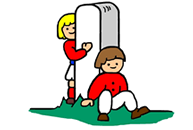 Delft, augustus 2020 Beste ouder/verzorger, Op onze school laten wij u met foto’s en video’s zien waar we mee bezig zijn. Opnames worden gemaakt tijdens verschillende gelegenheden, bijvoorbeeld tijdens activiteiten, schoolreisjes en lessen. Ook uw zoon/dochter kan op deze foto’s (en soms in video’s) te zien zijn. Natuurlijk gaan we zorgvuldig om met foto’s en video’s. Wij plaatsen geen foto’s waardoor leerlingen schade kunnen ondervinden. We plaatsen bij foto’s en video’s geen namen van leerlingen. Toch vinden we het belangrijk om uw toestemming te vragen voor het gebruik van foto’s en video’s van uw zoon/dochter. Het is goed mogelijk dat u niet wilt dat foto’s van uw kind op internet verschijnen. Via de ‘beeldgebruikvoorkeuren’ module van Social Schools, kunt u uw voorkeuren doorgeven. U dient hier voor in te loggen via de website van Social Schools. Zie ook de aanmeldbutton op onze website. Het doorgeven van de voorkeuren is ook mogelijk via de app van Social Schools. Uiteraard kunt u altijd terugkomen op de gegeven toestemming. Ook mag u op een later moment alsnog toestemming geven. U bent zelf verantwoordelijk voor het bijhouden van uw toestemming.In het kader van de AVG-wetgeving vragen wij u nu jaarlijks om uw toestemming. Uw toestemming geldt alleen voor foto’s en video’s die door ons, of in onze opdracht worden gemaakt. Het kan voorkomen dat andere ouders foto’s maken tijdens schoolactiviteiten. De school heeft daar geen invloed op, maar wij gaan ervan uit dat deze ouders ook terughoudend zijn bij het plaatsen van foto’s en video’s op internet.Wilt u uw toestemming samen met uw zoon/dochter bespreken? We merken dat oudere leerlingen soms zelf een keuze willen maken om foto’s te gebruiken. Als u uw keuze thuis bespreekt, dan weten ze zelf waarom het gebruik van foto’s en video’s wel of niet mag.Alvast bedankt voor uw medewerking! Met vriendelijke groet,Brigitte Schuller-SteijgerDirecteur IKC De Bonte PaelUitleg items beeldgebruikvoorkeuren.Social SchoolsWe maken gebruik van Social Schools 3.0. De Social Community is een compleet en veilig communicatieplatform tussen school, kinderen en ouders in de vorm van een applicatie. Elke klas heeft een afgeschermde omgeving binnen de applicatie, waarin de leerkracht(en) en ouders/verzorgers met elkaar kunnen communiceren. Tevens kunnen ouders op de hoogte worden gehouden van de onderwijsactiviteiten binnen een groep d.m.v. berichten, foto’s en video’s. Toelichting bij formulier toestemming (bron: Kennisnet)Een toelichting op het gebruik van foto’s en video’s op school, is te vinden in hoofdstuk 7 van de brochure ‘Privacy in 10 stappen’. Deze brochure kunt u lezen en downloaden via kn.nu/privacy. Er is geen toestemming van ouders nodig voor het gebruik van foto’s en video’s in de klas en les voor onderwijskundige doeleinden. Ook is er geen toestemming nodig voor het plaatsen van een foto op een schoolpas of voor gebruik van een foto in het administratiesysteem. Wel gelden voor het gebruik van dat beeldmateriaal de gewone privacyregels (zoals dataminimalisatie: terughoudend omgaan met foto’s en video’s van leerlingen). In het toestemmingsformulier is aparte toestemming opgenomen voor verschillende categorieën. De wetgever eist dat een ouder een goedgeïnformeerde beslissing kan nemen, die ook specifiek is. Het vragen van toestemming ‘voor gebruik van foto’s door de school’ is dat zeker niet. Als school mag je je het dus niet zo formuleren: ‘als u niet wilt dat we foto’s van uw kind gebruiken, moet u dat maar zeggen’. Dit is een ‘opt-out’, en dit is in strijd met de wet.Foto’s maken door ouders op school   Het kan voorkomen dat ouders het vervelend vinden dat andere ouders foto’s maken van hun kinderen. Meestal overleggen deze ouders samen over het maken en gebruik van die foto’s. Soms komen ouders er samen niet uit en dan wordt de school gevraagd om iets te regelen. De school wil voor álle kinderen een veilige omgeving zijn, en niet een plek waar kinderen (en hun ouders) bang hoeven te zijn steeds te worden gefotografeerd. Het maken van foto’s en video’s, van andere kinderen, op ons schoolterrein is niet toegestaan. Een schoolgebouw is niet zomaar een openbare plaats waar iedereen toegang toe heeft. De school kan aan het verlenen van toegang wel voorwaarden verlenen zoals de regel dat fotograferen van leerlingen tijdens de les of in klas alleen is toegestaan door docenten.Toestemming geven door één of twee oudersHet is de vraag of de toestemmingsverklaring door één of beide ouders moeten worden ondertekend. Als leerlingen jonger zijn dan 16 beslissen de wettelijk vertegenwoordigers (de ouders) over de privacy. De wet gaat ervan uit dat je als school mag vertrouwen op de mededelingen van één ouder. Als dat vertrouwen terecht is, dan is de andere ouder ook gebonden aan die mededeling. Bij het ondertekenen van de toestemmingsverklaring, mag de school dus vertrouwen op de toestemming als één ouder die geeft. Alleen als de school weet dat de andere ouder (die niet getekend heeft) tegen de toestemming is, mag de school niet uitgaan van die ene ondertekening. Dan moet de school van beide ouders toestemming hebben. Vooral bij gescheiden ouders kan het verstandig zijn om de toestemming van beide ouders te vragen. Voor het intrekken van toestemming is de mededeling van één ouder ook voldoende. Beeldmateriaal mag door IKC de Bonte Pael gebruikt worden:Beeldmateriaal wordt gebruikt voor de volgende doelen:In de schoolgidsInformeren van (toekomstige) ouders en leerlingen over de school, onderwijs- en opvangmogelijkheden.Op de website van de school Informeren van (toekomstige) ouders en leerlingen over de school, het gegeven en te volgen onderwijs, diverse onderwijsactiviteiten zoals schoolreisjes, schoolfeesten etc. en buitenschoolse activiteiten waaronder ook TSO en BSO.In de (digitale) nieuwsbrief Ouders en leerlingen informeren over activiteiten en ontwikkelingen op en om het IKC (onderwijs en opvang).Op social-media accounts van de school (Facebook)Informatie verspreiden over activiteiten en ontwikkelingen binnen IKC de Bonte Pael (onderwijs en opvang).Op social-media accounts van de school (Instagram)Informatie verspreiden over activiteiten en ontwikkelingen binnen IKC de Bonte Pael (onderwijs en opvang).In de Social Community van Social Schools (z.o.z. voor meer informatie) Informeren van ouders over de activiteiten binnen een of meerdere  groepen en de BSO.In de krant Informeren van (toekomstige) ouders over de school.Promotie van de school.Indien uw kind in groep 8 zit. Ik geef toestemming voor: Het maken van beeldmateriaal ter herinnering op schoolkampHet maken van beeldmateriaal ter herinnering tijdens de eindmusical.